Об источнике Эртан ГроссНа 100% натуральная, наполняющая  тело энергией от самой природы, минеральная вода рождается в недрах земли и выходит на поверхность у подножья древнейших гор Чеченской Республики. Благодаря  многоступенчатой натуральной фильтрации слоями горных пород, минеральная вода обогащается необходимыми для организма микроэлементами, приобретая таким образом уникальные целебные свойства.
                              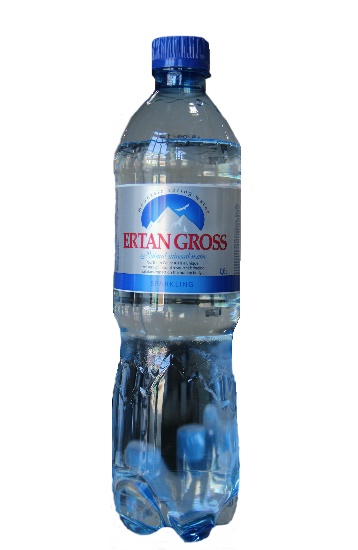 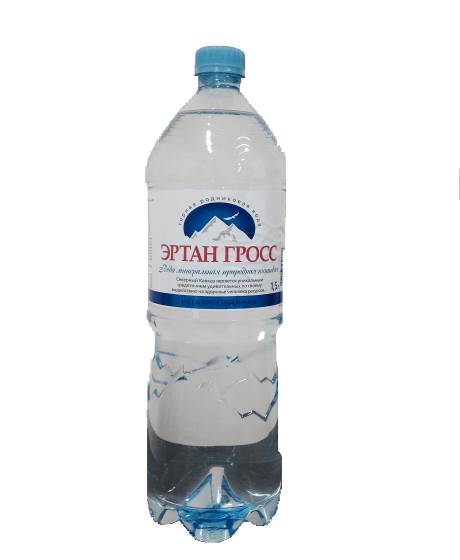 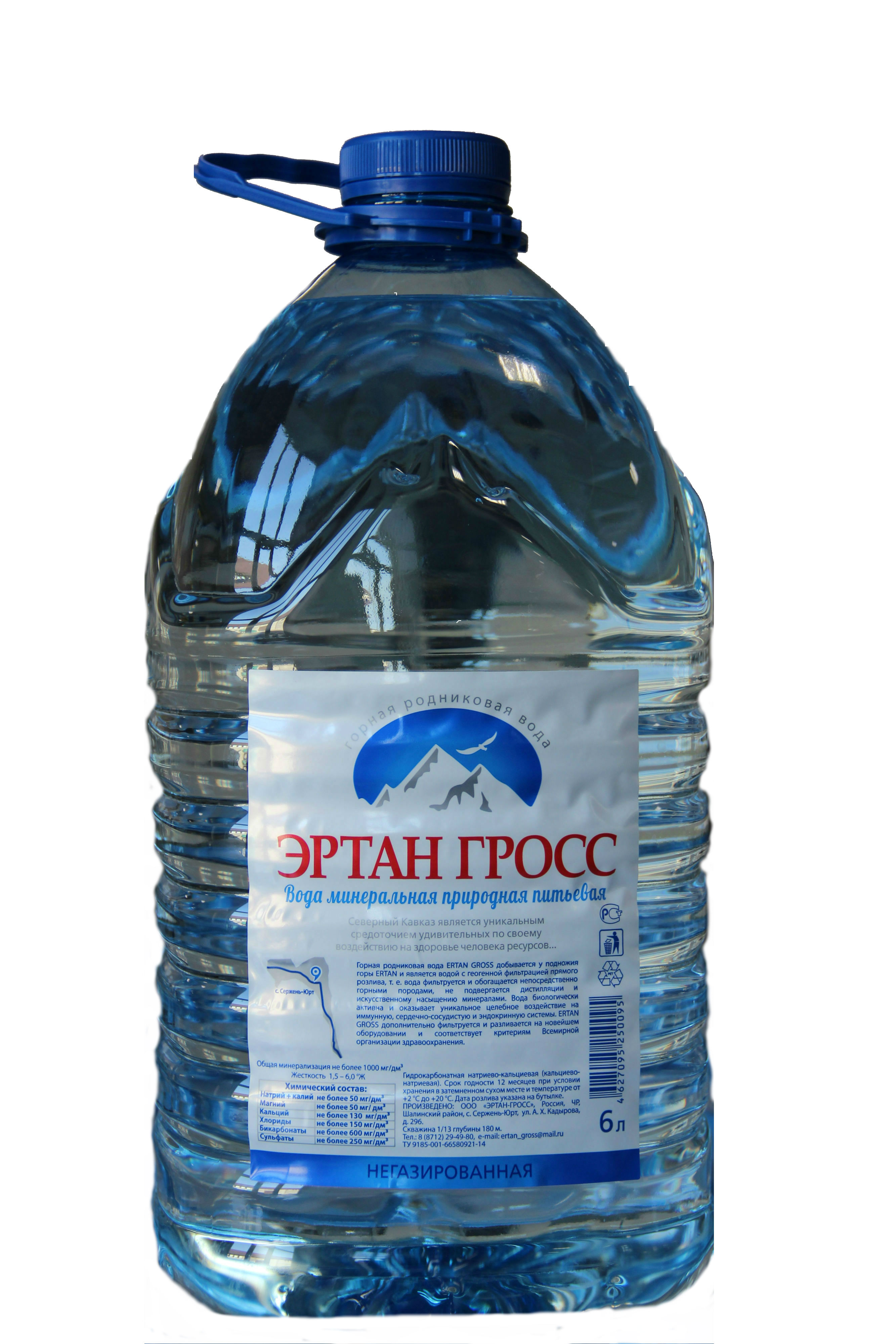 ПЭТ 6л Негазированная 
Цена: 45.00 р. В упаковке 2 шт. ПЭТ 1.5л Газированная 
Цена: 30.00 р. В упаковке 6 шт. ПЭТ 1.5л Негазированная 
Цена: 30.00 р. В упаковке 6 шт. ПЭТ 0.6л Негазированная 
Цена: 22.00 р. В упаковке 12 шт.ПЭТ 0.6л Газированная 
Цена: 22.00 р. В упаковке 12 шт.